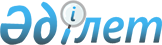 "Еңбекке уақытша жарамсыздығы бойынша әлеуметтік жәрдемақының мөлшерлерін айқындау туралы" Қазақстан Республикасы Үкіметінің 2015 жылғы 28 желтоқсандағы № 1103 қаулысына өзгерістер енгізу туралы
					
			Күшін жойған
			
			
		
					Қазақстан Республикасы Үкіметінің 2020 жылғы 11 қыркүйектегі № 577 қаулысы. Күші жойылды - Қазақстан Республикасы Үкіметінің 2023 жылғы 1 қыркүйектегі № 753 қаулысымен
      Ескерту. Күші жойылды - ҚР Үкіметінің 01.09.2023 № 753 (алғашқы ресми жарияланған күнінен кейін қолданысқа енгізіледі) қаулысымен.
      Қазақстан Республикасының Үкіметі ҚАУЛЫ ЕТЕДІ:
      1. "Еңбекке уақытша жарамсыздығы бойынша әлеуметтік жәрдемақының мөлшерлерін айқындау туралы" Қазақстан Республикасы Үкіметінің  2015 жылғы 28 желтоқсандағы № 1103 (Қазақстан Республикасының ПҮАЖ-ы, 2015 ж., № 75-76, 557-құжат) қаулысына мынадай өзгерістер енгізілсін:
      көрсетілген қаулымен бекітілген Еңбекке уақытша жарамсыздығы бойынша әлеуметтік жәрдемақының мөлшерлерінде:
      1-тармақ мынадай редакцияда жазылсын:
      "1. Ұлы Отан соғысының жұмыс істейтін ардагерлерін, жеңілдіктер бойынша Ұлы Отан соғысының ардагерлеріне теңестірілген ардагерлерді және басқа мемлекеттердiң аумағындағы ұрыс қимылдарының ардагерлерін қоспағанда, қызметкердің еңбекке уақытша жарамсыздығы бойынша әлеуметтік жәрдемақының (бұдан әрі – жәрдемақы) мөлшері оның бір күндік орташа жалақысын еңбекке уақытша жарамсыздық кезеңіне келетін жұмыс күндерінің санына көбейту жолымен айқындалады. 
      Қызметкердің бір күндік орташа жалақысының мөлшері 2015 жылғы  23 қарашадағы Қазақстан Республикасының Еңбек кодексі 114-бабының  3-тармағына сәйкес есептелген оның орташа жалақысының есебінен айқындалады.";
      3 және 4-тармақтар мынадай редакцияда жазылсын:
      "3. Еңбек жарақатына немесе кәсіби науқастануына байланысты қызметкерлерге, Ұлы Отан соғысының жұмыс істейтін ардагерлеріне, жеңілдіктер бойынша Ұлы Отан соғысының ардагерлеріне теңестірілген ардагерлерге және басқа мемлекеттердiң аумағындағы ұрыс қимылдарының ардагерлеріне, сондай-ақ шетелде болған кезеңінде шетелдік валютада жәрдемақы алатын дипломатиялық қызмет персоналына төленетін жәрдемақылардың мөлшерлерін қоспағанда, бір айға төленетін жәрдемақының мөлшері тиісті жылғы айлық есептік көрсеткіштің он бес еселенген шамасынан аспауға тиіс.
      4. Ұлы Отан соғысының жұмыс істейтін ардагерлеріне, жеңілдіктер бойынша Ұлы Отан соғысының ардагерлеріне теңестірілген ардагерлерге және басқа мемлекеттердiң аумағындағы ұрыс қимылдарының ардагерлеріне берілетін жәрдемақының мөлшері жалақының жүз пайызын құрайды.".
      2. Осы қаулы алғашқы ресми жарияланған күнінен кейін күнтізбелік он күн өткен соң қолданысқа енгізіледі.
					© 2012. Қазақстан Республикасы Әділет министрлігінің «Қазақстан Республикасының Заңнама және құқықтық ақпарат институты» ШЖҚ РМК
				
      Қазақстан РеспубликасыныПремьер-Министрі 

А. Мамин
